Занятие объединения «Судомоделирование» 28.01.2022Тема: Патрульный катерИзучить теоретические материалы и чертеж патрульного катера. 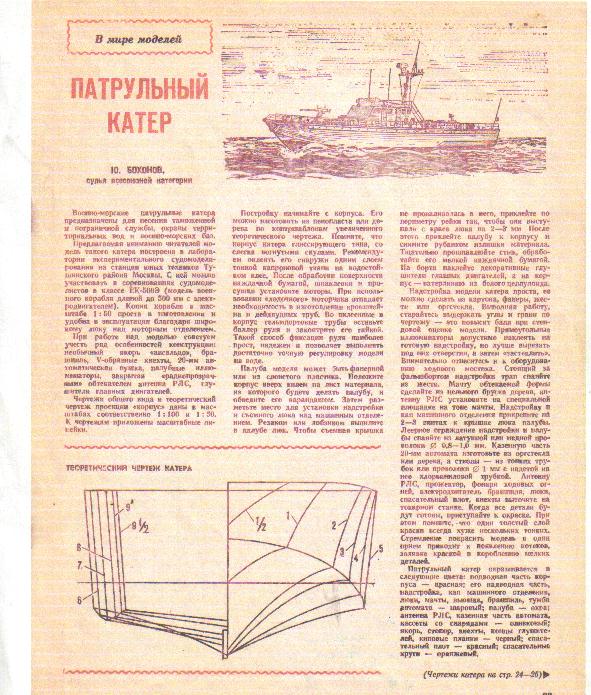 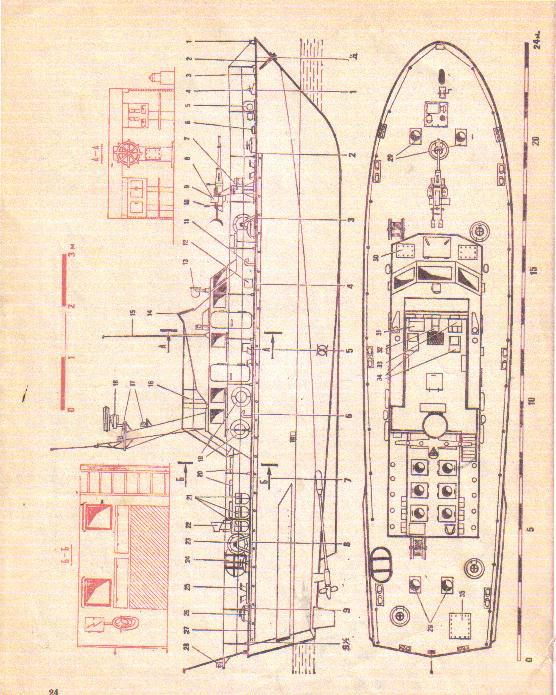 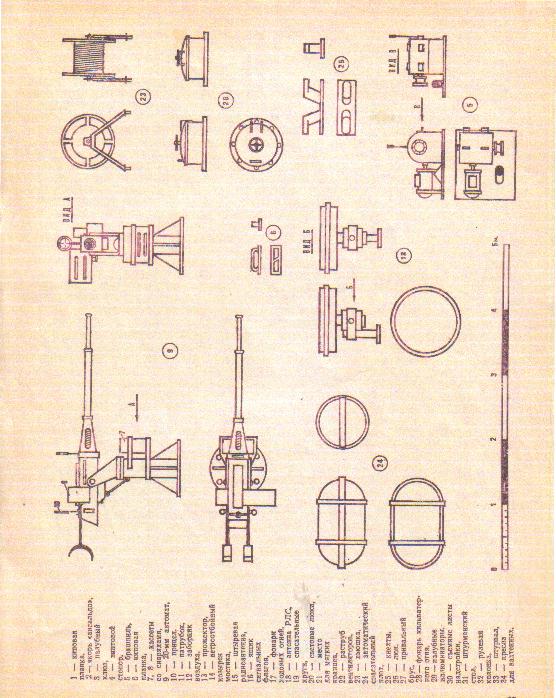 Создать чертежи 2 деталей патрульного катера по образцу.Электронная почта: cduttroslavl@mail.ruТелефон для смс или whatsapp: +79156347856